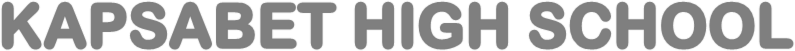 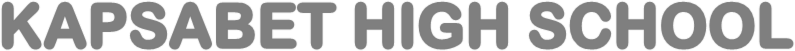         311/1   -       HISTORY AND GOVERNMENT                           -  Paper 1               (Theory) 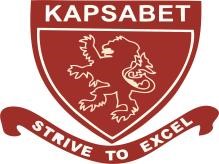 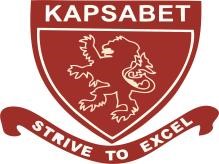 Kenya Certificate of Secondary Education  (K.C.S.E)                                                       HISTORY AND GOVERNMENT PAPER 12  HRS 30 MINSName ………………………………………………  Index Number ………………………... Class…………………………………... Candidates Signature……………………………. Date ……………………………………      2022 TRIAL 3 MIDTERM INTERNAL EXAMINATION                                                 (Kenya Certificate of Secondary Education)                                                        SECTION A (25 MARKS)                                                   Answer all the questions1. Identify two ways through which archaeologists obtain information on the history of      Kenya                                                                                                                           (2 marks)2. Name one sub-group of Eastern Cushites                                                                    (1 mark)3. Identify the title given to council of elders among the Agikuyu                                  (1 mark)4. Give two missionary societies that operated in Kenya                                                 (2 marks)5. Give one way in which African communities in Kenya reacted to British Invasion   (1 mark)                                                                                                                          6. Identify the main reason why kipande system was introduced in Kenya during the                                  Colonial period                                                                                                            (1 mark)7. List two challenges faced by independent schools in Kenya                                       (2 marks)                                                                                                                                                                                                                                                       8. Give two reasons why oathing was administered to Mau Mau fighters                      (2 marks)9. Identify one commission on education constituted during the colonial period           (1 mark)10. Identify two ways in which the colonial government encouraged settler farming     (2 marks)                                                                                                                                   11. Name one founder member of Kenya African Democratic Union                            (1 mark)12. Give the main reason why the second Lancaster house conference was convened   (1 mark)                                                                                                                                        13. List two ways in which Kenyan citizens exercise direct democracy                          (2 marks)14. Outline two functions of the deputy speaker of the National Assembly                     (2 marks)15. Give one way in which the government has promoted the culture of the people of Kenya      Si nce independence                                                                                                     (1 mark)                                                                                             16. State one challenge facing Harambee culture in Kenya                                             (1 marks)17. Give two ways in which one can become a member of county assembly of Kenya   (2 marks)                                                           SECTION B (45 MARKS)                                                          Answer any three questions18 a) State five reasons which influenced migration of the Cushites into Kenya during the     Pre-colonial period                                                                                                                  (5 marks)18 b) Describe the social organization of the Mijikenda during the pre – colonial period        (10 marks)19 a) Give five reasons that enabled the Akamba to successfully participate in the Long Distance trade.                                                                                                                                                        (5 marks)19 b) Explain five factors that influenced the growth of Nairobi as an urban center                 (10 marks)20 a) State five roles of Africans in provision of health services during colonial rule in Kenya. (5 marks)20 b) Explain five roles of women in the Mau Mau uprising during the struggle for independence in            Kenya                                                                                                                                   (10 marks)21 a) State five reasons for the Maasai collaboration		                                                      (5 marks)21 b) Explain five challenges facing culture and sports in Kenya since independence.              (10 marks)                                                  SECTION C (30 MARKS)                                                Answer any two questions 22 a) Give three factors that promote National Unity                                                                 (3 marks)22 b) Explain six importance of National Integration                                                                 (12 marks)23 a) Identify three special groups given special rights in the Kenya Constitution 2010            (3 marks)                                                                                                                                                                          23 b)Explain six functions of the Kenya National Human Rights and Equality Commission           (KNHREC)                                                                                                                         (12 marks)24 a) State three sources of revenue for the National Government                                             (3 marks)                                                                                                                                                                     24 b) Explain six ways in which the constitution regulates public finance and expenditure      (12 marks)